0МУНИЦИПАЛЬНОЕ ОБРАЗОВАНИЕ «ГОРОД БЕРЕЗНИКИ»ПЕРМСКОГО КРАЯ АДМИНИСТРАЦИЯ ГОРОДА БЕРЕЗНИКИ ПОСТАНОВЛЕНИЕ…………….	№…………….В соответствии со статьей 40 Градостроительного кодекса Российской Федерации, статьей 10 главы 3 части I Правил землепользования и застройки муниципального образования «Город Березники» Пермского края, утвержденных постановлением администрации города от 13.08.2021  № 01-02-1044, на  основании обращения Пантелеева С.Ю. от 11.03.2022 № 17-01-05МУ-141, заключения о результатах публичных слушаний по вопросам градостроительной деятельности от …………. № ……,                                    с учетом рекомендации комиссии по подготовке проекта правил землепользования и застройки муниципального образования                   «Город Березники» Пермского края, изложенной в протоколе                        от ……….. № ….,администрация города Березники ПОСТАНОВЛЯЕТ: 1.Предоставить разрешение на отклонение от предельных параметров разрешенного строительства, реконструкции объекта капитального строительства в отношении земельного участка                       с кадастровым номером 59:37:0620605:67 расположенного                           в территориальной зоне застройки индивидуальными жилыми домами (для территории города Усолье) (Ж5), по адресу: ул. Гоголя, д. 42, г. Усолье,  по параметру «минимальное расстояние от объекта капитального строительства до границ смежных земельных участков» 1 м, согласно приложению к настоящему постановлению.2.Управлению по связям с общественностью и вопросам внутренней политики администрации города обеспечить размещение  настоящего постановления на Официальном портале                                    правовой информации города Березники и на официальном                               сайте Администрации города Березники в информационно-телекоммуникационной сети «Интернет». 3.Отделу документационного обеспечения управления делами администрации города направить настоящее постановление                        в официальное печатное издание - газету «Два берега Камы»                          и осуществить контроль за его размещением. 4.Настоящее постановление вступает в силу со дня его подписания.Приложениек постановлениюадминистрации городаот____________  № ___________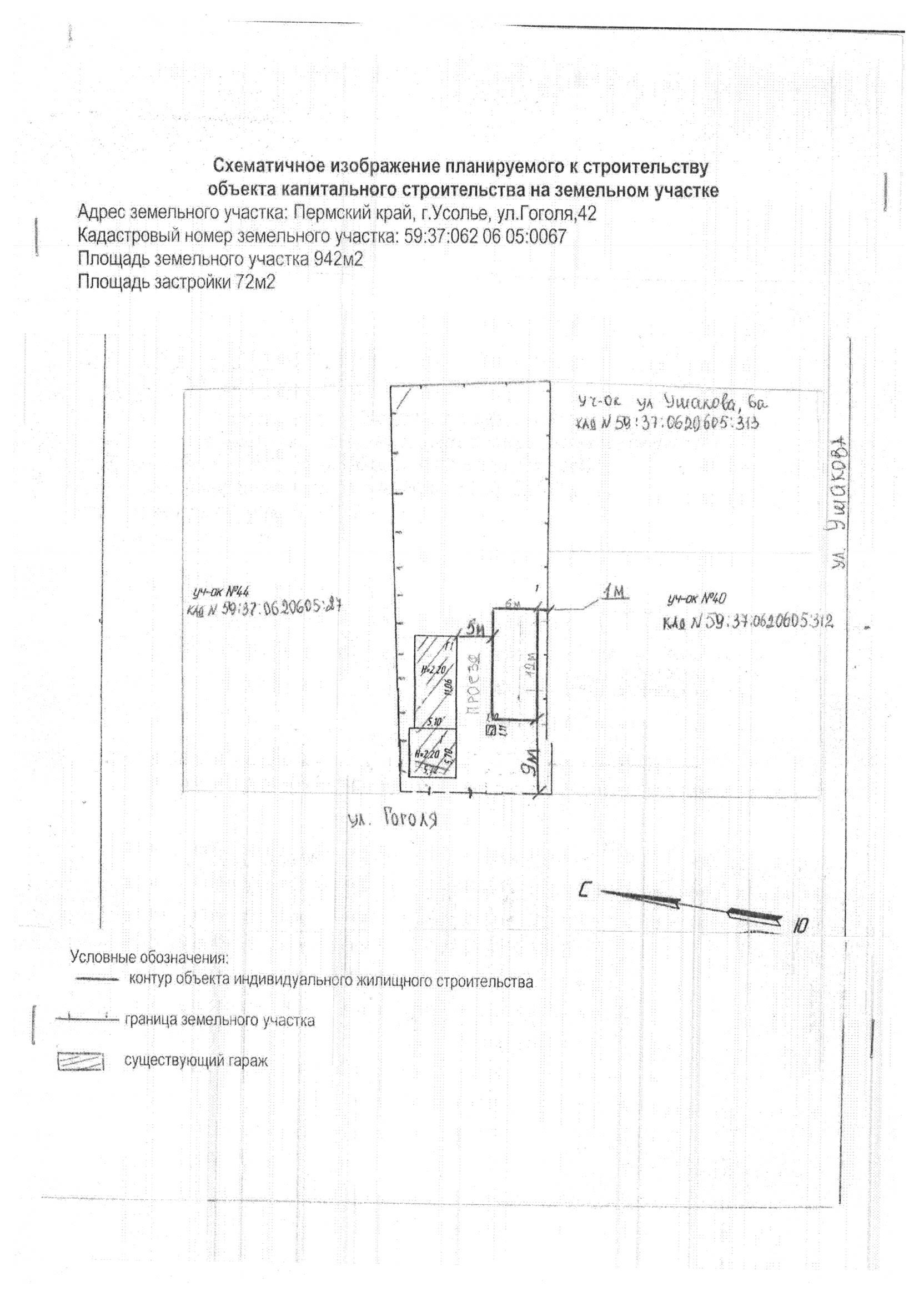 О предоставлении               разрешения на отклонение           от предельных параметров разрешенного строительства, реконструкции объекта капитального строительства               в отношении  земельного участка с кадастровым номером 59:37:0620605:67, расположенного по адресу:  ул. Гоголя, д. 42,                                    г. Усолье,                                     в территориальной зоне:                       зоне застройки индивидуальными жилыми домами (для территории города Усолье) (Ж5)Глава города Березники –глава администрации 
города БерезникиК.П.Светлаков